«Показали физическую подготовку, мастерство и командный дух». В Черикове прошли районные соревнования среди санитарных и добровольных пожарных дружин09.06.2023 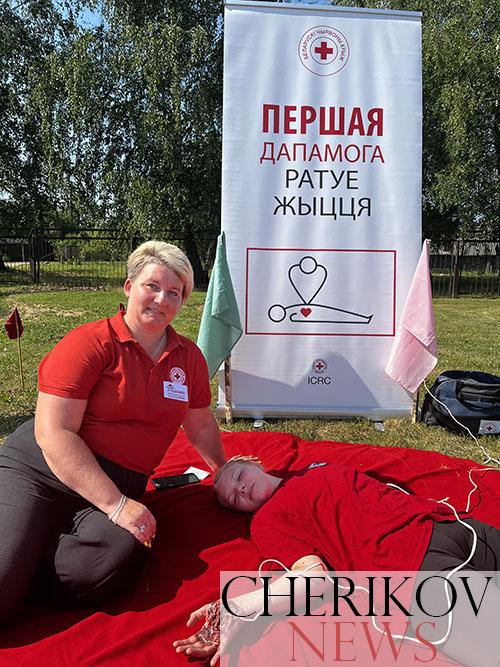 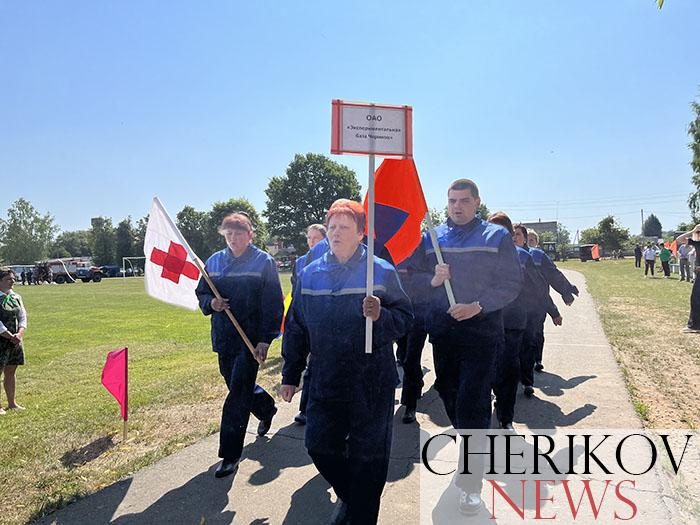 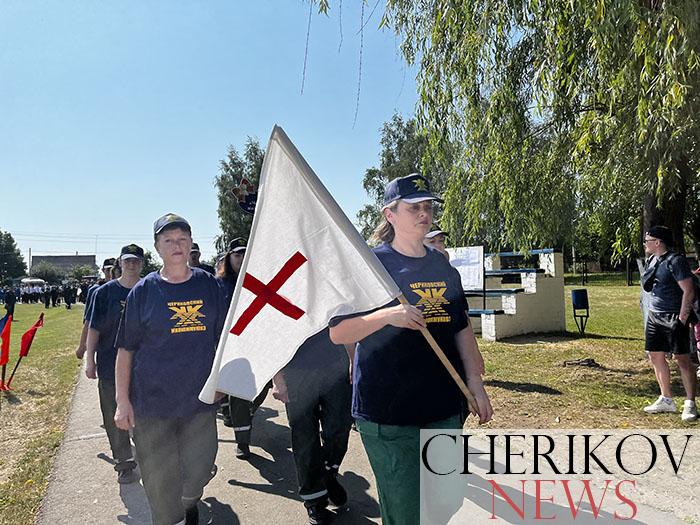 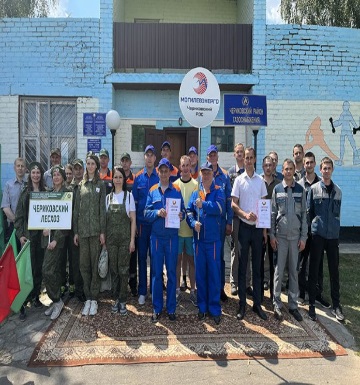 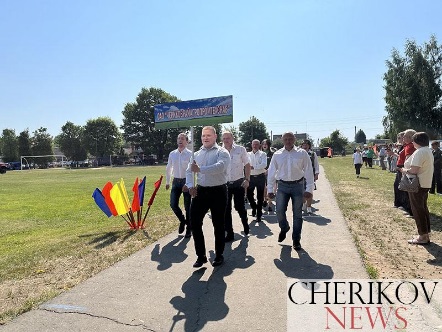 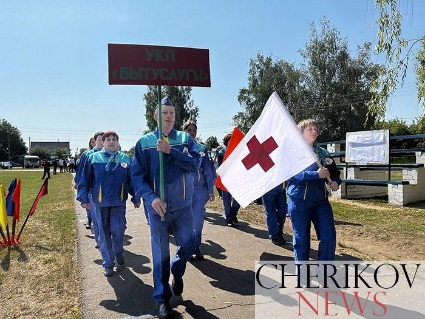 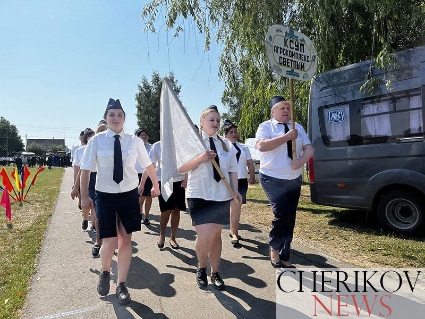 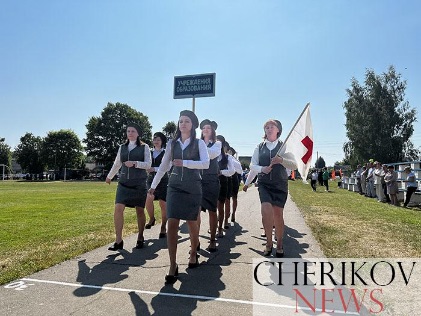 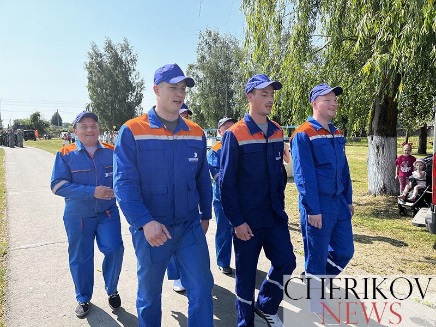 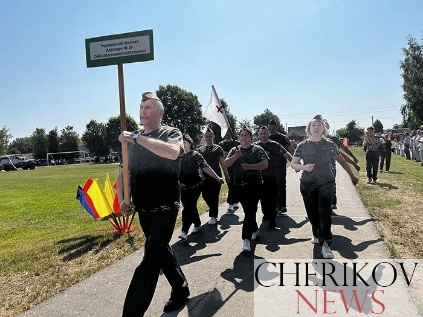 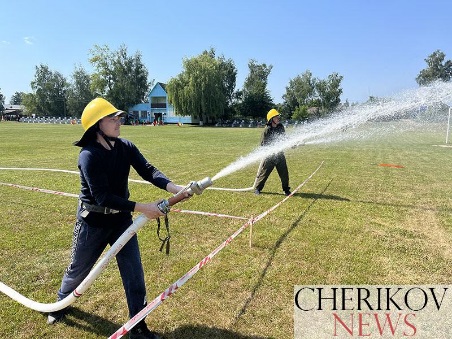 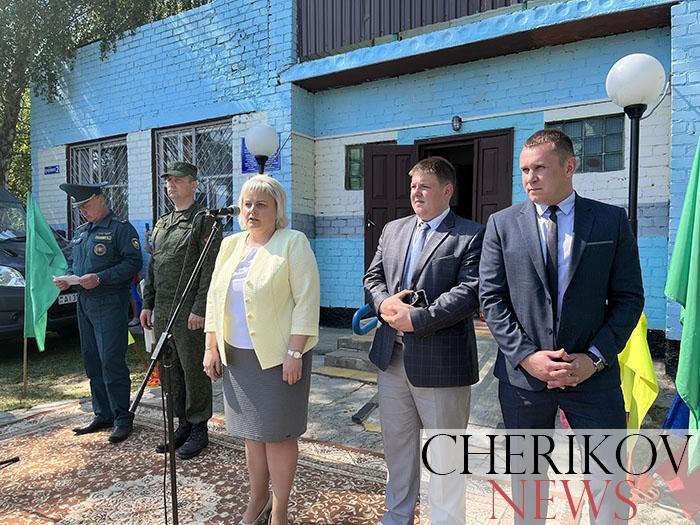 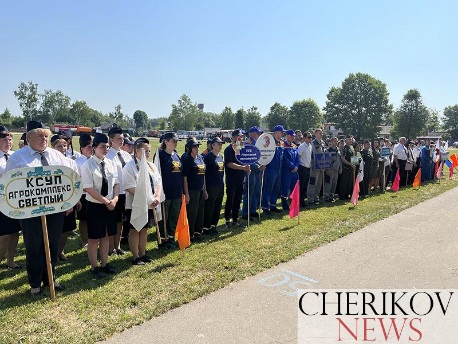 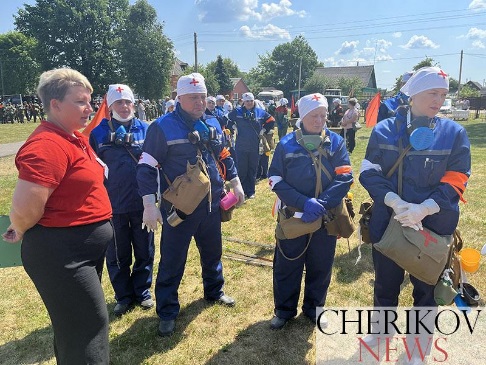 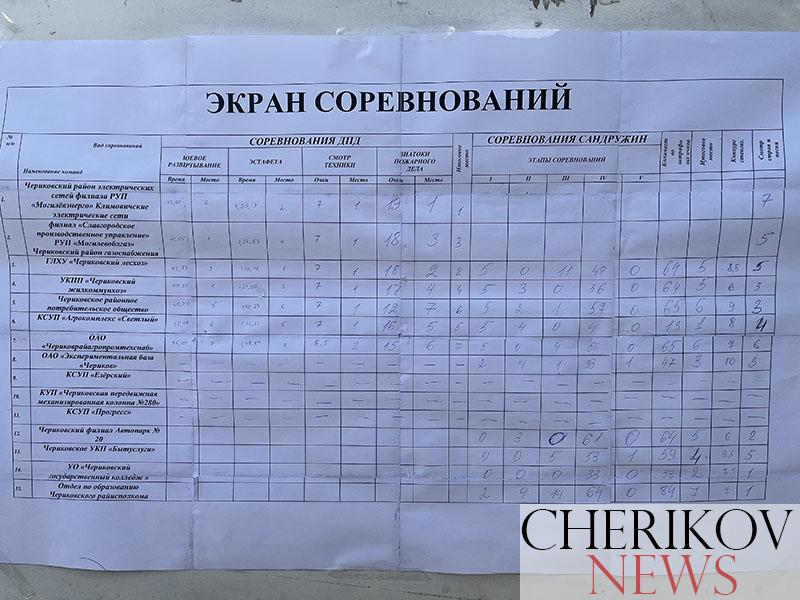 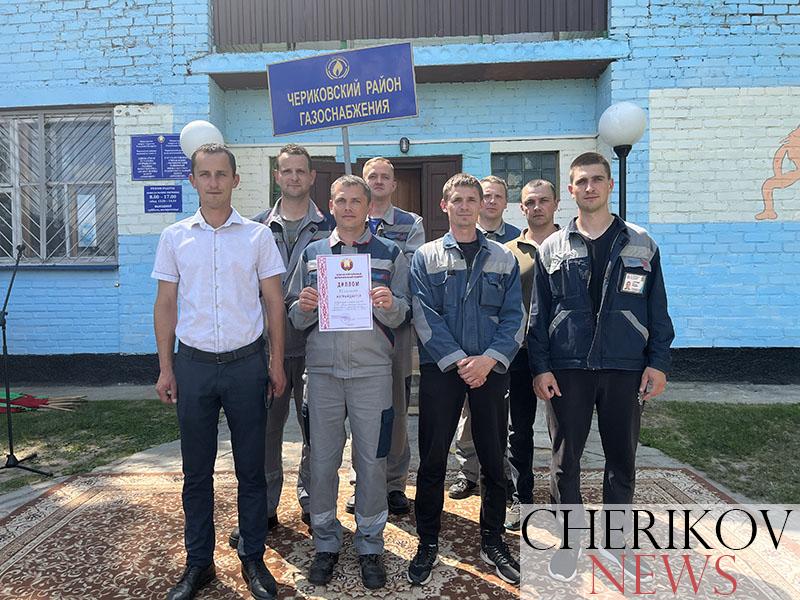 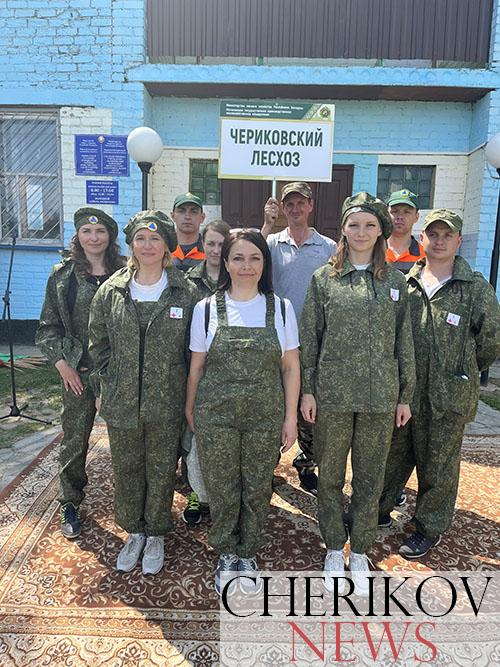 